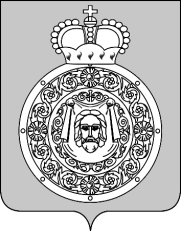  Администрация Воскресенского муниципального районаМосковской областиП О С Т А Н О В Л Е Н И Е__________________№_________________О внесении изменений в порядок предоставления государственной услуги «Установление сервитута в отношении земельных участков, государственная собственность на которые не разграничена» на территории Воскресенского муниципального района Московской области, утвержденный постановлением администрации Воскресенского муниципального района Московской области от 08.02.2018 № 60Руководствуясь Земельным кодексом Российской Федерации от 25.10.2001 № 136-ФЗ, Федеральным законом РФ от 27.10.2010 № 210-ФЗ «Об организации предоставления государственных и муниципальных услуг», Федеральным законом  от 06.10.2003 № 131-ФЗ «Об общих принципах организации местного самоуправления в Российской Федерации», Закон Московской области от 07.06.1996 № 23/96-ОЗ «О регулировании земельных отношений в Московской области», Законом Московской области от 26.12.2018 № 242/2018-ОЗ «О наделении органов местного самоуправления муниципальных образований Московской области отдельными государственными полномочиями Московской области в области земельных отношений»   ПОСТАНОВЛЯЮ:1. Внести в Порядок предоставления государственной услуги «Установление сервитута в отношении земельных участков, государственная собственность на которые не разграничена» на территории Воскресенского муниципального района Московской области, утвержденный постановлением администрации Воскресенского муниципального района Московской области от 08.02.2018 № 60, следующее изменение:1.1. Пункт 2. изложить в редакции согласно приложения к настоящему постановлению.2. Опубликовать настоящее постановление в газете «Наше слово» и разместить на официальном сайте Воскресенского муниципального района Московской области.3. Контроль за исполнением настоящего постановления возложить на первого заместителя руководителя  администрации  Воскресенского  муниципального района Муконина Д.С.Руководитель администрацииВоскресенского муниципального района                                                                                 В.В. ЧеховПриложение к постановлению администрацииВоскресенского муниципального районаМосковской областиот «____» ________________ 2019 № ______        2. Справочная информация о месте нахождения Многофункциональных центров предоставления государственных и муниципальных услуг (МФЦ).Дополнительная информация приведена на сайтах: РПГУ: uslugi.mosreg.ru; МФЦ: mfc.mosreg.ru №п/пНаименование многофункционального центра Местонахождение многофункционального центра Муниципальное бюджетное учреждение городского округа Балашиха «Многофункциональный центр предоставления государственных и муниципальных услуг населению городского округа Балашиха» (МБУ "МФЦ ГО Балашиха")Головной офисг. Балашиха, ул. Советская, д. 4Муниципальное бюджетное учреждение городского округа Балашиха «Многофункциональный центр предоставления государственных и муниципальных услуг населению городского округа Балашиха» (МБУ "МФЦ ГО Балашиха")Железнодорожненский филиал г. Балашиха, мкр. Железнодорожный, ул. Советская, д. 57Муниципальное учреждение «Многофункциональный центр предоставления государственных и муниципальных услуг городского округа Бронницы Московской области» (МУ «МФЦ города Бронницы»)г. Бронницы, ул. Кожурновская д.73Муниципальное бюджетное учреждение «Многофункциональный центр предоставления государственных и муниципальных услуг городского округа Власиха Московской области» (МБУ «МФЦ городского округа Власиха Московской области»)г. Власиха, ул. Маршала Жукова, д.10Муниципальное бюджетное учреждение «Многофункциональный центр предоставления государственных и муниципальных услуг Волоколамского муниципального района» (МБУ «МФЦ Волоколамского муниципального района)г. Волоколамск, ул. Революционная, д.3Муниципальное казенное учреждение «Многофункциональный центр предоставления государственных и муниципальных услуг Воскресенского муниципального района Московской области» (МКУ «МФЦ Воскресенского муниципального района Московской области»)Головной офисг. Воскресенск, ул. Энгельса, д. 14аМуниципальное казенное учреждение «Многофункциональный центр предоставления государственных и муниципальных услуг Воскресенского муниципального района Московской области» (МКУ «МФЦ Воскресенского муниципального района Московской области»)Отделпос. Белоозерский,ул. 60 лет Октября, д.8Муниципальное казенное учреждение «Многофункциональный центр предоставления государственных и муниципальных услуг городского округа Восход Московской области» (МКУ «МФЦ городского округа Восход»)г. Восход, д.12Муниципальное бюджетное учреждение «Многофункциональный центр предоставления государственных и муниципальных услуг» (МБУ «МФЦ городского округа Дзержинский»)г. Дзержинский, ул. Угрешская, д. 22Муниципальное бюджетное учреждение «Многофункциональный центр предоставления государственных и муниципальных услуг» (МБУ «МФЦ городского округа Дзержинский»)г. Дзержинский, ул. Ак. Жукова, д. 40Муниципальное автономное учреждение «Многофункциональный центр предоставления государственных и муниципальных услуг «Дмитровский»(МАУ «МФЦ «Дмитровский»)г. Дмитров, мкр. Махалина, д. 20Муниципальное казенное учреждение «Многофункциональный центр предоставления государственных и муниципальных услуг городского округа Долгопрудный»(МКУ «МФЦ Долгопрудный»)г. Долгопрудный, ул. Первомайская, д. 11Муниципальное бюджетное учреждение городского округа Домодедово «Многофункциональный центр предоставления государственных и муниципальных услуг» (МБУ «МФЦ Домодедово»)Головной офисг. Домодедово, ул. Советская, д. 19 стр.1Муниципальное бюджетное учреждение городского округа Домодедово «Многофункциональный центр предоставления государственных и муниципальных услуг» (МБУ «МФЦ Домодедово»)Отдел г. Домодедово, 1-й Советский пр., д. 5Муниципальное бюджетное учреждение городского округа Домодедово «Многофункциональный центр предоставления государственных и муниципальных услуг» (МБУ «МФЦ Домодедово»)Отдел г. Домодедово, ул. Талалихина, д. 8Муниципальное бюджетное учреждение городского округа Домодедово «Многофункциональный центр предоставления государственных и муниципальных услуг» (МБУ «МФЦ Домодедово»)Отдел г. Домодедово, ул. Ильюшина, д. 2АМуниципальное казенное учреждение «Многофункциональный центр предоставления государственных и муниципальных услуг города Дубны Московской области»(МКУ «МФЦ города Дубны»)Головной офис г. Дубна, ул. Академика Балдина, д. 2Муниципальное казенное учреждение «Многофункциональный центр предоставления государственных и муниципальных услуг города Дубны Московской области»(МКУ «МФЦ города Дубны»)Отдел г. Дубна, ул. Свободы, д. 20Муниципальное казенное учреждение «Многофункциональный центр предоставления государственных и муниципальных услуг городского округа Егорьевск» (МКУ «МФЦ городского округа Егорьевск»),г. Егорьевск, ул. Карла Маркса, д. 25/19Муниципальное бюджетное учреждение городского округа Жуковский «Многофункциональный центр предоставления государственных и муниципальных услуг» (МБУ «МФЦ»)г. Жуковский, ул. Энергетическая, д.9Муниципальное казенное учреждение "Многофункциональный центр предоставления государственных и муниципальных услуг городского округа Зарайск"г. Зарайск, ул. Советская, д. 23Муниципальное казенное учреждение «Многофункциональный центр предоставления государственных и муниципальных услуг ЗАТО городского округа Звездный городок» (МКУ «МФЦ»)г. Звездный городок, д. 46Муниципальное автономное учреждение «Многофункциональный центр предоставления государственных и муниципальных услуг городского округа Звенигород» (МАУ «МФЦ городского округа Звенигород»)г. Звенигород, мкрн. Супонево, д.7Муниципальное автономное учреждение города Ивантеевки Московской области «Многофункциональный центр предоставления государственных и муниципальных услуг»(МАУ города Ивантеевки «МФЦ»)г. Ивантеевка, пр-д Центральный, д. 4Муниципальное автономное учреждение «Многофункциональный центр Истринского муниципального района» (МАУ «МФЦ»)Головной офисг. Истра, Площадь Революции, д. 2Муниципальное автономное учреждение «Многофункциональный центр Истринского муниципального района» (МАУ «МФЦ»)Отделг. Дедовск, ул. Ударная, д. 3 "А"Муниципальное бюджетное учреждение «Многофункциональный центр предоставления государственных и муниципальных услуг населению»(МБУ «МФЦ»)г. Кашира, ул. Ленина, д.2Автономное учреждение «Многофункциональный центр предоставления государственных и муниципальных услуг Клинского муниципального района» (АУ «МФЦ»)г. Клин, Советская пл., д.18АМуниципальное автономное учреждение «Многофункциональный центр предоставления государственных и муниципальных услуг Коломенского городского округа Московской области»(МАУ «МФЦ Коломенского городского округа»)г. Коломна, ул. Уманская, д. 20Муниципальное бюджетное учреждение города Королева Московской области «Многофункциональный центр предоставления государственных и муниципальных услуг» (МБУ «МФЦ города Королева»)Головной офисг. Королёв, мкр. Первомайский, ул. Советская, д. 42Муниципальное бюджетное учреждение города Королева Московской области «Многофункциональный центр предоставления государственных и муниципальных услуг» (МБУ «МФЦ города Королева»)Отделг. Юбилейный, ул. Пионерская, д.1/4Муниципальное бюджетное учреждение города Королева Московской области «Многофункциональный центр предоставления государственных и муниципальных услуг» (МБУ «МФЦ города Королева»)Отделг. Королев, Проспект Космонавтов, д 20АМуниципальное бюджетное учреждение «Многофункциональный центр предоставления государственных и муниципальных услуг городского округа Котельники Московской области»г. Котельники, ул. Новая, д.14Муниципальное автономное учреждение «Многофункциональный центр предоставления государственных и муниципальных услуг городского округа Красноармейск Московской области»(МАУ «МФЦ городского округа Красноармейск»)г. Красноармейск, пр-т Испытателей, д.7Муниципальное казенное учреждение «Многофункциональный центр предоставления государственных и муниципальных услуг городского округа Красногорск»(МКУ «МФЦ го Красногорск»)Головной офисг. Красногорск, ул. Ленина, д.2Муниципальное казенное учреждение «Многофункциональный центр предоставления государственных и муниципальных услуг городского округа Красногорск»(МКУ «МФЦ го Красногорск»)Отделг. Красногорск, мкр. Павшинская пойма Ильинский бульвар, д.4Муниципальное казенное учреждение «Многофункциональный центр предоставления государственных и муниципальных услуг городского округа Красногорск»(МКУ «МФЦ го Красногорск»)Отделг. Красногорск, ул. Дачная, д.11аМуниципальное казенное учреждение «Многофункциональный центр предоставления государственных и муниципальных услуг городского округа Красногорск»(МКУ «МФЦ го Красногорск»)ОтделКрасногорский р-н, п. Мечниково, д.22Муниципальное казенное учреждение «Многофункциональный центр предоставления государственных и муниципальных услуг городского округа Красногорск»(МКУ «МФЦ го Красногорск»)ОтделКрасногорский р-н, п. Нахабино, ул. Панфилова, д. 25Муниципальное казенное учреждение «Многофункциональный центр предоставления государственных и муниципальных услуг городского округа Красногорск»(МКУ «МФЦ го Красногорск»)ОтделКрасногорский р-н, д. Путилково, ул. Томаровича, д.1Муниципальное бюджетное учреждение «Многофункциональный центр предоставления государственных и муниципальных услуг городского округа Краснознаменск Московской области»(МБУ «МФЦ городского округа Краснознаменск МО»)г. Краснознаменск, ул. Генерала Шлыкова, д.1Муниципальное бюджетное учреждение «Многофункциональный центр предоставления государственных и муниципальных услуг Ленинского муниципального района Московской области» (МБУ «МФЦ Ленинского района Московской области»)Ленинский район, г. Видное, ул. Школьная, д.77Муниципальное казенное учреждение «Многофункциональный центр предоставления государственных и муниципальных услуг города Лобня»(МКУ «МФЦ города Лобня»)Головной офис г. Лобня, ул. Ленина, д. 21Муниципальное казенное учреждение «Многофункциональный центр предоставления государственных и муниципальных услуг города Лобня»(МКУ «МФЦ города Лобня»)Отделг. Лобня, ул. Молодежная, д. 14БМуниципальное бюджетное учреждение «Многофункциональный центр предоставления государственных и муниципальных услуг городского округа Лосино-Петровский Московской области» (МБУ «МФЦ городского округа Лосино-Петровский»)г. Лосино-Петровский, ул. Горького, д. 24АМуниципальное учреждение «Многофункциональный центр предоставления государственных и муниципальных услуг Лотошинского муниципального района»(МУ «МФЦ Лотошинского муниципального района»)г. Лотошино, ул. Школьная, д. 19Муниципальное автономное учреждение городского округа Луховицы Московской области «Многофункциональный центр предоставления государственных и муниципальных услуг городского округа Луховицы Московской области» (МАУ «МФЦ городского округа Луховицы Московской области»)г. Луховицы, ул. Советская, д. 4, комната 5Муниципальное бюджетное учреждение «Многофункциональный центр предоставления государственных и муниципальных услуг Лыткарино» (МБУ «МФЦ Лыткарино»)г. Лыткарино, квартал 3а, д.9Муниципальное учреждение «Люберецкий многофункциональный центр предоставления государственных и муниципальных услуг» муниципального образования городской округ Люберцы Московской области(МУ «Люберецкий МФЦ»)Головной офисг. Люберцы, Звуковая ул.,3Муниципальное учреждение «Люберецкий многофункциональный центр предоставления государственных и муниципальных услуг» муниципального образования городской округ Люберцы Московской области(МУ «Люберецкий МФЦ»)Отдел г. Люберцы, Октябрьский пр-т, д. 18, корп. 3Муниципальное учреждение «Люберецкий многофункциональный центр предоставления государственных и муниципальных услуг» муниципального образования городской округ Люберцы Московской области(МУ «Люберецкий МФЦ»)Отделг. Люберцы, Инициативная, д. 7 БМуниципальное учреждение «Люберецкий многофункциональный центр предоставления государственных и муниципальных услуг» муниципального образования городской округ Люберцы Московской области(МУ «Люберецкий МФЦ»)Отдел Люберецкий район, п. Красково, ул. Школьная, д. 5Муниципальное учреждение «Люберецкий многофункциональный центр предоставления государственных и муниципальных услуг» муниципального образования городской округ Люберцы Московской области(МУ «Люберецкий МФЦ»)Отдел Люберецкий район, п. Малаховка, ул. Сакко и Ванцетти, д.1Муниципальное учреждение «Люберецкий многофункциональный центр предоставления государственных и муниципальных услуг» муниципального образования городской округ Люберцы Московской области(МУ «Люберецкий МФЦ»)Отдел   Люберецкий район, п. Томилино, мкр. Птицефабрика, д.4, корп.1, помещение 33Муниципальное учреждение «Люберецкий многофункциональный центр предоставления государственных и муниципальных услуг» муниципального образования городской округ Люберцы Московской области(МУ «Люберецкий МФЦ»)Отдел г. Люберцы, п. Октябрьский, ул. Ленина, д. 39Муниципальное учреждение «Люберецкий многофункциональный центр предоставления государственных и муниципальных услуг» муниципального образования городской округ Люберцы Московской области(МУ «Люберецкий МФЦ»)Отдел г. Люберцы, ул. 8 марта, д. 30БМуниципальное бюджетное учреждение «Многофункциональный центр предоставления государственных и муниципальных услуг Можайского муниципального района»(МБУ «МФЦ Можайского муниципального района»)г. Можайск, ул. Московская, д. 15Муниципальное казенное учреждение «Многофункциональный центр предоставления государственных и муниципальных услуг в городском округе Молодежный Московской области» МКУ «МФЦ в городском округе Молодежный МО»)Наро-Фоминский район, Молодежный, д. 28Муниципальное бюджетное учреждение «Многофункциональный центр предоставления государственных и муниципальных услуг городского округа Мытищи» (МБУ «МФЦ Мытищи»)Отдел г. Мытищи, ул. Карла Маркса, д. 4Муниципальное казенное учреждение "Многофункциональный центр предоставления государственных и муниципальных услуг Наро-Фоминского городского округа"(МКУ МФЦ Наро-Фоминского городского округа)Головной офисг. Наро-Фоминск,ул. Полубоярова, д.8Муниципальное казенное учреждение "Многофункциональный центр предоставления государственных и муниципальных услуг Наро-Фоминского городского округа"(МКУ МФЦ Наро-Фоминского городского округа)Отделг. Апрелевка,ул. Августовская, стр. 14Муниципальное казенное учреждение "Многофункциональный центр предоставления государственных и муниципальных услуг Наро-Фоминского городского округа"(МКУ МФЦ Наро-Фоминского городского округа)Отделп. Селятино, ул. Спортивная, д.2Муниципальное автономное учреждение «Многофункциональный центр предоставления государственных и муниципальных услуг» Ногинского муниципального района Московской области(НМР МО «МФЦ»)Головной офисг. Ногинск, ул. 3-го Интернационала, д. 80Муниципальное автономное учреждение «Многофункциональный центр предоставления государственных и муниципальных услуг» Ногинского муниципального района Московской области(НМР МО «МФЦ»)Отделг. Ногинск, ул. Самодеятельная, д. 35Муниципальное автономное учреждение «Многофункциональный центр предоставления государственных и муниципальных услуг» Ногинского муниципального района Московской области(НМР МО «МФЦ»)Отделпоселение Старая Купавна, ул. Кирова д.4Муниципальное автономное учреждение «Многофункциональный центр предоставления государственных и муниципальных услуг» Ногинского муниципального района Московской области(НМР МО «МФЦ»)Отделпоселение Электроугли, ул. Парковая, д.14Муниципальное казенное учреждение «Многофункциональный центр предоставления государственных и муниципальных услуг Одинцовского муниципального района Московской области»(МКУ «МФЦ Одинцовского муниципального района МО»)Головной офисг. Одинцово, Можайское ш., д.71, 6 этажМуниципальное казенное учреждение «Многофункциональный центр предоставления государственных и муниципальных услуг Одинцовского муниципального района Московской области»(МКУ «МФЦ Одинцовского муниципального района МО»)Отделс. п. Никольское п. Старый городок, ул. Школьная, д. 1Муниципальное казенное учреждение «Многофункциональный центр предоставления государственных и муниципальных услуг Одинцовского муниципального района Московской области»(МКУ «МФЦ Одинцовского муниципального района МО»)Отделг. Кубинка, Наро-Фоминское ш. д.23 АМуниципальное казенное учреждение городского округа Озеры «Многофункциональный центр предоставления государственных и муниципальных услуг»(МКУ городского округа Озеры)г. Озёры, площадь Советская, д. 1Муниципальное казенное учреждение «Многофункциональный центр предоставления государственных и муниципальных услуг городского округа Орехово-Зуево Московской области»(МКУ «МФЦ городского округа Орехово-Зуево МО»)г. Орехово-Зуево, ул. Ленина, д.96АМуниципальное автономное учреждение «Многофункциональный центр предоставления государственных и муниципальных услуг» Орехово-Зуевского муниципального района» (МАУ «МФЦ» Орехово-Зуевского муниципального района)Головной офисг. Ликино-Дулёво, ул. Ленина, д.15Муниципальное автономное учреждение «Многофункциональный центр предоставления государственных и муниципальных услуг» Орехово-Зуевского муниципального района» (МАУ «МФЦ» Орехово-Зуевского муниципального района)Отделг. Куровское, Новинское ш., д. 10Муниципальное бюджетное учреждение городского округа Павловский Посад Московской области «Многофункциональный центр предоставления государственных и муниципальных услуг городского округа Павловский Посад»(МБУ «МФЦ городского округа Павловский Посад»)Павловский Посад, ул. Б, Покровская д. 42/1Муниципальное бюджетное учреждение городского округа Подольск «Многофункциональный центр предоставления государственных и муниципальных услуг» (МБУ городского округа Подольск «МФЦ»)Головной офисг. Подольск, Кирова, д.39Муниципальное бюджетное учреждение городского округа Подольск «Многофункциональный центр предоставления государственных и муниципальных услуг» (МБУ городского округа Подольск «МФЦ»)Филиалг. Подольск, ул. Высотная, д. 6Муниципальное бюджетное учреждение городского округа Подольск «Многофункциональный центр предоставления государственных и муниципальных услуг» (МБУ городского округа Подольск «МФЦ»)Филиалг. Подольск, мкрн Климовск, ул. Железнодорожная, д. 3Муниципальное автономное учреждение «Многофункциональный центр предоставления государственных и муниципальных услуг городского округа Протвино» (МАУ «МФЦ г. Протвино»)г. Протвино, ул. Победы, 2ВМуниципальное казенное учреждение «Многофункциональный центр предоставления государственных и муниципальных услуг Пушкинского муниципального района»(МКУ «МФЦ Пушкинского муниципального района»)г. Пушкино, ул. Серебрянская д.21Муниципальное бюджетное учреждение «Многофункциональный центр предоставления государственных и муниципальных услуг городского округа Пущино» (МБУ «МФЦ г. Пущино»)г. Пущино, мкр. «В», д.1Муниципальное автономное учреждение «Многофункциональный центр предоставления государственных и муниципальных услуг Раменского муниципального района Московской области» (МАУ «МФЦ Раменского муниципального района»)Головной офисг. Раменское, ул. Кирова, д. 15аМуниципальное автономное учреждение «Многофункциональный центр предоставления государственных и муниципальных услуг Раменского муниципального района Московской области» (МАУ «МФЦ Раменского муниципального района»)Отделг. Раменское, ул. Воровского, д.3/1Муниципальное бюджетное учреждение «Многофункциональный центр предоставления государственных и муниципальных услуг населению городского округа Реутов»(МБУ «МФЦ городского округа Реутов»)г. Реутов, ул. Победы, д. 7Муниципальное казенное учреждение городского округа Рошаль Московской области «Рошальский многофункциональный центр предоставления государственных и муниципальных услуг»(МКУ «Рошальский МФЦ»)г. Рошаль, ул. Октябрьской революции, д. 42/2Муниципальное казенное учреждение «Многофункциональный центр предоставления государственных и муниципальных услуг населению Рузского муниципального района» (МКУ «МФЦ РМР»)Головной офисг. Руза, ул. Федеративная, д. 23 стр.1Муниципальное казенное учреждение «Многофункциональный центр предоставления государственных и муниципальных услуг населению Рузского муниципального района» (МКУ «МФЦ РМР»)Отделг. Тучково, ул. Лебеденко, д.19Муниципальное бюджетное учреждение «Многофункциональный центр предоставления государственных и муниципальных услуг Сергиево-Посадского муниципального района» (МБУ «МФЦ Сергиево-Посадского муниципального района»)Головной офис г. Сергиев Посад,Пр-т Красной Армии, д.169Муниципальное бюджетное учреждение «Многофункциональный центр предоставления государственных и муниципальных услуг Сергиево-Посадского муниципального района» (МБУ «МФЦ Сергиево-Посадского муниципального района»)Отделг. Сергиев Посад,Клементьевская ул., д. 72Муниципальное бюджетное учреждение «Многофункциональный центр предоставления государственных и муниципальных услуг Сергиево-Посадского муниципального района» (МБУ «МФЦ Сергиево-Посадского муниципального района»)Отделг.п. Хотьково, Художественный проезд, д.6Муниципальное автономное учреждение «Многофункциональный центр предоставления государственных и муниципальных услуг» городского округа Серебряные Пруды Московской области (МАУ «МФЦ»)р.п. Серебряные Пруды, ул. Первомайская, д.4Муниципальное автономное учреждение «Многофункциональный центр предоставления государственных и муниципальных услуг населению муниципального образования «Городской округ Серпухов Московской области» (МАУ «МФЦ»)г. Серпухов, Борисовское ш., д. 17АМуниципальное бюджетное учреждение Серпуховского муниципального района Московской области «Многофункциональный центр предоставления государственных и муниципальных услуг» (МБУ «МФЦ Серпуховского муниципального района»)Серпуховский район, Калиновское сельское поселение, пос. Большевик, ул. Ленина, д.110Муниципальное бюджетное учреждение «Многофункциональный центр предоставления государственных и муниципальных услуг Солнечногорского муниципального района Московской области»(МБУ «МФЦ Солнечногорского МР»)г. Солнечногорск, ул. Тельнова, д.3/2Муниципальное казенное учреждение «Многофункциональный центр предоставления государственных и муниципальных услуг» городского округа Ступино Московской областиг. Ступино, Проспект Победы, д.51Муниципальное казенное учреждение Талдомского муниципального района «Талдомский многофункциональный центр предоставления государственных и муниципальных услуг» (МКУ «Талдомский МФЦ»)г. Талдом, площадь Карла Маркса, д.13Муниципальное учреждение «Многофункциональный центр предоставления государственных и муниципальных услуг городского округа Фрязино Московской области»(МУ «МФЦ городского округа Фрязино Московской области»)Головной офисг. Фрязино, ул. Центральная, д. 12Муниципальное учреждение «Многофункциональный центр предоставления государственных и муниципальных услуг городского округа Фрязино Московской области»(МУ «МФЦ городского округа Фрязино Московской области»)Отделг. Фрязино, ул. Нахимова,д. 23Автономное учреждение городского округа Химки Московской области «Многофункциональный центр предоставления государственных и муниципальных услуг городского округа Химки»(АУ «МФЦ городского округа Химки»)Головной офисг. Химки, Юбилейный пр-т, д. 67 корпус А.Автономное учреждение городского округа Химки Московской области «Многофункциональный центр предоставления государственных и муниципальных услуг городского округа Химки»(АУ «МФЦ городского округа Химки»)Отделг. Химки, Юбилейный пр-т, д. 67 корпус БМуниципальное бюджетное учреждение "Многофункциональный центр предоставления государственных и муниципальных услуг городского округа Черноголовка" (МБУ «МФЦ городского округа Черноголовка»)г. Черноголовка, ул. Институтский проспект, д.10Муниципальное казенное учреждение "Многофункциональный центр предоставления государственных и муниципальных услуг городского округа Чехов"Головной офисг. Чехов, Советская пл., д. 3Муниципальное казенное учреждение "Многофункциональный центр предоставления государственных и муниципальных услуг городского округа Чехов"ОтделСельское поселение Любучанское, с. Троицкое, д. 46Муниципальное автономное учреждение «Многофункциональный центр предоставления государственных и муниципальных услуг населению Шатурского муниципального района» (МАУ «МФЦ»)г. Шатура, ул. пл. Ленина, д.2Муниципальное бюджетное учреждение «Многофункциональный центр предоставления государственных и муниципальных услуг городского округа Шаховская» (МБУ «МФЦ городского округа Шаховская»)р.п. Шаховская,ул. 1-ая Советская, д. 26аМуниципальное автономное учреждение Щёлковского муниципального района «Многофункциональный центр предоставления государственных и муниципальных услуг Щёлковского муниципального района»(МАУ ЩМР «МФЦ Щёлковского МР»)Головной офисг. Щелково, ул. Свирская, д. 2АМуниципальное автономное учреждение Щёлковского муниципального района «Многофункциональный центр предоставления государственных и муниципальных услуг Щёлковского муниципального района»(МАУ ЩМР «МФЦ Щёлковского МР»)Отделп. Монино, Новинское шоссе, д.6Муниципальное бюджетное учреждение «Многофункциональный центр предоставления государственных и муниципальных услуг городского округа Электрогорск» (МБУ «МФЦ городского округа Электрогорск»)г. Электрогорск, ул. М. Горького д.9Муниципальное казенное учреждение «Многофункциональный центр предоставления государственных и муниципальных услуг городского округа Электросталь Московской области» (МКУ «МФЦ городского округа Электросталь»)Головной офисг. Электросталь, пр-т Ленина, д. 11Муниципальное казенное учреждение «Многофункциональный центр предоставления государственных и муниципальных услуг городского округа Электросталь Московской области» (МКУ «МФЦ городского округа Электросталь»)Отделг. Электросталь, ул. Победы, д. 15, корп. 3